Department of Chemistry,COLLEGE OF ENGINEERING AND TECHNOLOGY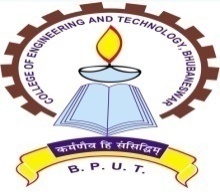 TECHNO CAMPUS, MAHALAXMI VIHAR, BHUBANESWAR-751029	            		(A Constituent college of BPUT)	Letter No.  160 CH   /CET                                     dated 01.8.17QUOTATION CALL NOTICE     Sealed quotations are invited from manufacturers/authorized dealers/distributors for the following items of the chemistry department:The sealed quotation must reach in the office of the undersigned by Dt.16.08.2017 (1.00PM) and it will be opened on same day i.e. on 16.08.2017 at 3.30PM. Cost should specify the basic price and taxes etc. separately. Delivery of item will be made at chemistry department of CET Campus at the cost of supplier.  Price should be quoted including supply and installation of the items and all taxes in INR values.Dealers are requested to furnish their STCC/ITCC clearances/GST/GSTIN/TIN/PAN, etc. and authorized dealership certificate. The sealed quotation will be received by Speed Post/ Registered post/ Courier only. No hand delivery will be accepted. The authority is not responsible for any postal delay. Quotation received after the scheduled date and time will not be accepted.The authority reserves the right to reject/cancel all the quotations in whole or in part without assigning any reason thereof. The quotations must specify the delivery time. Payment will be made after successful supply and installation of items duly certified by competent authority.          Sd/-                                                                         HOD, ChemistrySl. No.Technical Specifications QtyCost per unit item in Rs.1Digital pH Meter – 335 (Systronics, India) with combined glass electrode Model No:  CL 512Conductivity Meter - 306 (Systronics)3Magnetic Stirrer cum Hotplate (REMI, 5 mlh)